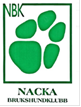 Protokoll Styrelsemöte Datum: 	2018-09-11
Tid:	kl. 18.00
Plats:	KlubbstuganNärvarande: Annette Ståhl, Christina Rudén, Ulrika Hallberg Lüning (tom punkten 11), Lars Magnusson, Miriam Helleday, Johanna Tak, Carin Segerström, Jerker Linnerborg, Nathalie IsakssonOrdförande förklarade mötet öppnatDagordningen fastställdes Miriam valdes till justerareFöregående mötesprotokoll godkändes och lades till handlingarnaInkommen post; ingenRutiner för instruktörer; Susanne Persson har hållt kurser under 2017 som hon inte begärt lön för. Vi betalar ut hennes lön i efterskott. From nu kräver vi att instruktören rapporterar till Studiefrämjandet och bifogar en kopia på detta innan den får betalt. Vi ska också se till att alla nya instruktörer skriver under instruktörskontraktet.Rutiner för kontakt med Studiefrämjandet för att få ut vårt bidrag; Ulrika har försökt kontakta Mikaela på Studiefrämjandet flera gånger, men inte fått svar. Carin hjälper till med nya kontakter med Mikaela och med Cattis.Mark och Stuga: Rikta fönstren; bordläggs. Ulrika fortsätter att hålla kontakt med fönsterfirman.Stugans lutning; Bedömningen är fortfarande att huset fortfarande är relativt stabilt. Vi är rädda att huset spricker om vi lyfter kanslidelen, som är den som rör sig mest. Carin undersöker om någon kan hjälpa oss med ett underlag till beslut om vi ska åtgärda eller inte.Slingans underlag; Annette har mailat Elin Brandefalk på kommunen. Inget svar än.Plåtskjulet; Annette har mailat Gunilla Styf på kommunen. Inget svar än.Offert gräsklippning och snöröjning; Befintlig gräsklippare kostar 590 kr/tim plus moms för gräsklippning och 476 kr/tim plus moms för trimmare, plus etableringskostnad 256 kr. Det betyder att vi har betalat ca 7000 inkl moms för klippning av planer och trimning runtom. Den nya offerten är på 420 kr/tim plus moms för gräsklippning och 400 kr/tim plus moms för trimning. Den nya firman kan också erbjuda snöröjning med hjullastare för 800 kr/tim plus moms, och handskottning för 300 kr/tim plus moms. Vi beslutar att testa den nya gräsklipparen (Magnus Andersson) med ev snöröjning och gräsklippning till våren. Annette kontaktar den nya leverantören. Montering av spegel på planen; Veteranpoolen har inte svarat, Christina har påmint. Skydd för tömningen av toalettanken; Veteranpoolen har inte svarat, Christina har påmint. Jerker kan ordna ett betongrör från kommunen som skydd om vi kan fixa förlängning av röret. Ny bruksstege; Haninge BK har inte svarat, Christina undersöker vidare via HBK och SSBKs FB.Renovering av köket; Köket är nöjda med utrustningen, men de önskar nya köksluckor.NBK 40 år; Planeringen fortskrider och allt är under kontroll. Förslag att förnya vår logotype; Karin Romdahl håller på att titta på loggan.Ekonomi; Ekonomin är fortsatt god.Rutiner för budgetuppföljning; Vi beslutade att ha ett särskilt budgetmöte inför årsmötet.Övriga ärenden; Vi behöver utbilda fler funktionärer i RUS. Carin söker intresserade personer och kollar med Värmdö, SSBK och Tyresö så kan Lasse ha en kurs.Ordföranden tackade alla och avslutade mötetNästa möte är tisdagen den 9 oktober kl 18.00Vid protokolletChristina RudénJusterasMiriam Helleday   		Annette Ståhl, ordförande		